Chinese test 10 format and instructions.  It will be tested on 3/24 (Thursday).姓名：____________________          _______月  ________ 日   星期_______________(I will help all students to do name and date)Matching the pictures and characters(I will read the characters to them and also no English when do the test.)男(boy)  女(girl)  雨(rain)  苹果(apple)  橙(orange) 梨(pear) 草莓(strawberry)  西瓜(watermelon)   土(dirt)    香蕉(banana)  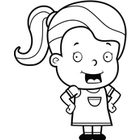 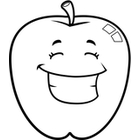 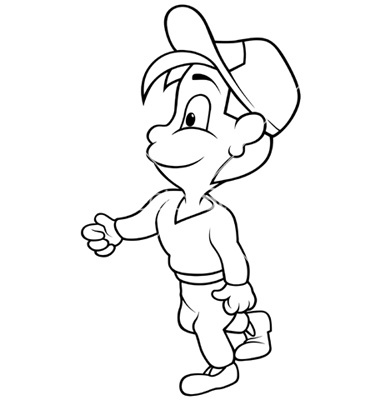 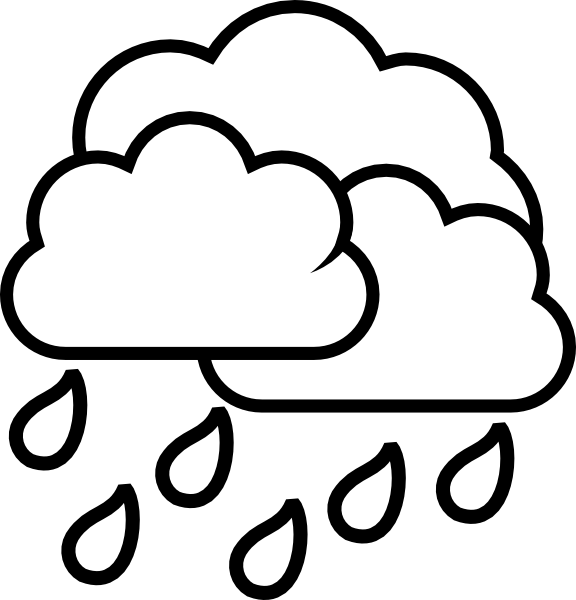 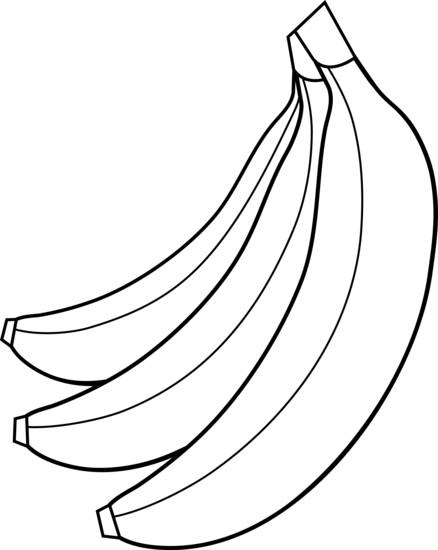 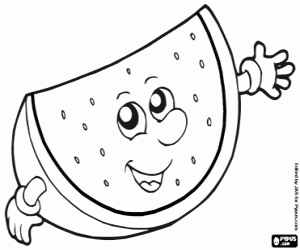 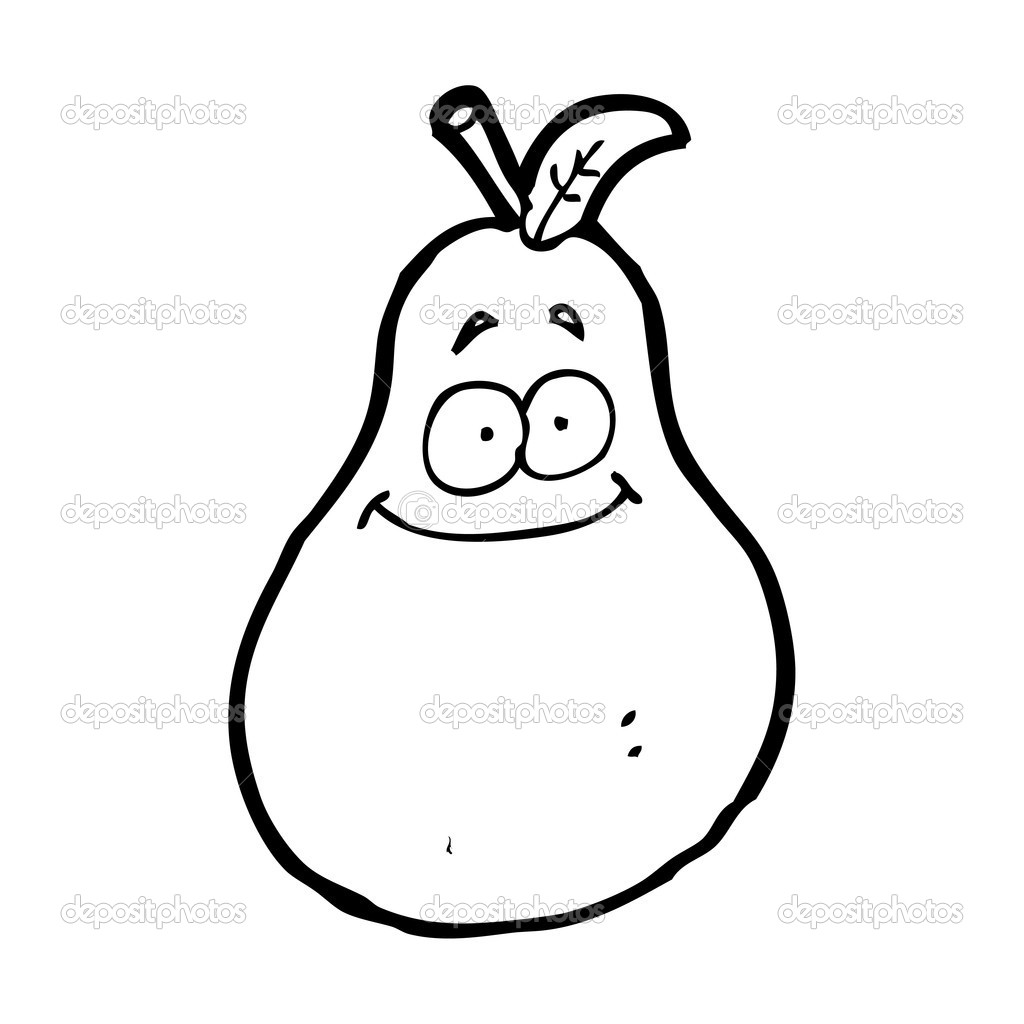 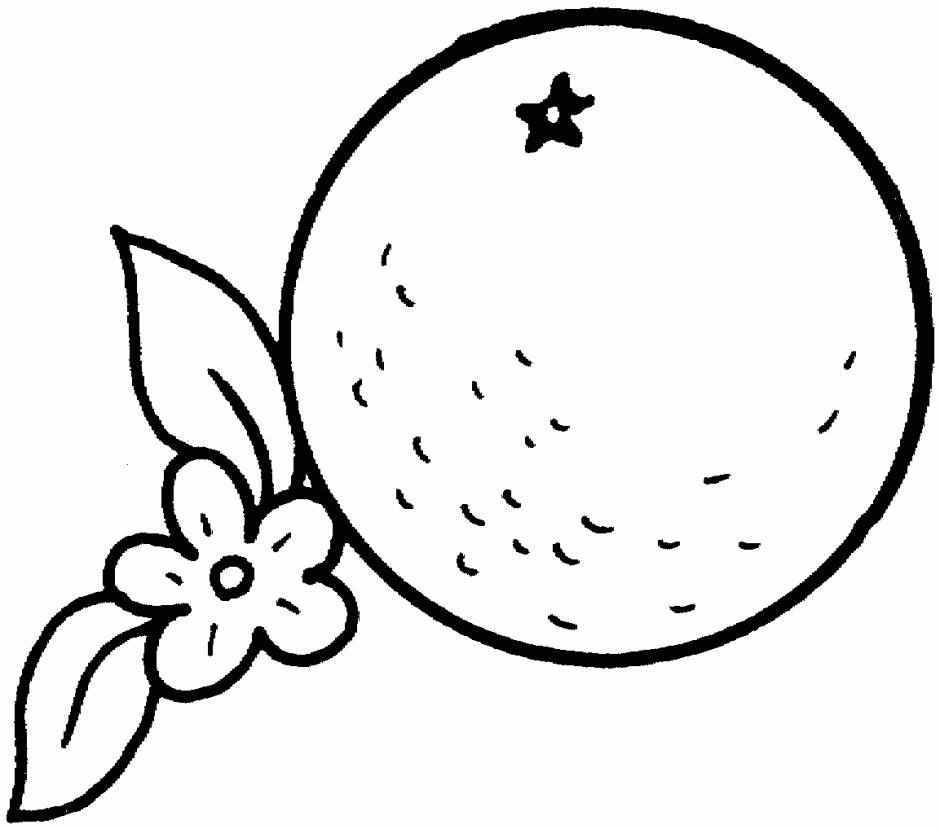 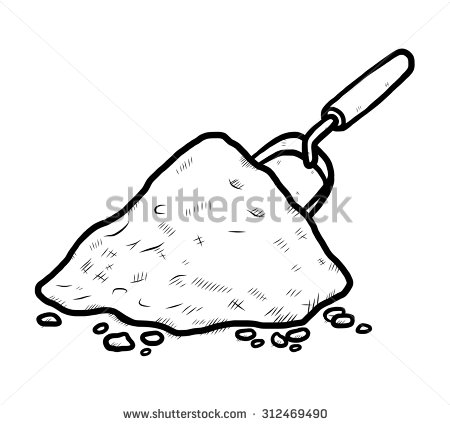 Circle what the teacher say:  Multiple chocie1. (1)  喜 (2) 欢  (3) 我2. (1) 你(you)   (2) 朋友(friends)  (3) 小牛(cow)3. (1) 吃(eat)  (2) 好(good, okay, yes)   (3) 们4. (1) 很(very)   (2)  玩(play)  (3)  在(at)Filling in the blank:    喜欢(like)     我们(we)     很(very)  妈妈 __很__ 喜欢吃苹果Mom likes to eat appes very much.我爸爸__喜_   __欢__绿色My dad likes green._我__   __们__是好朋友。we are good friends.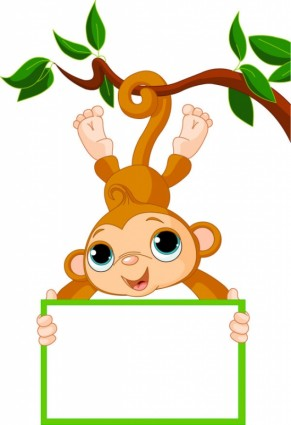 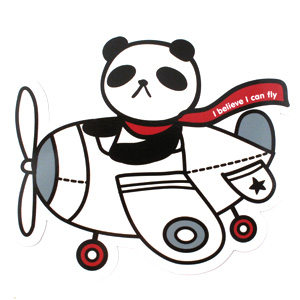 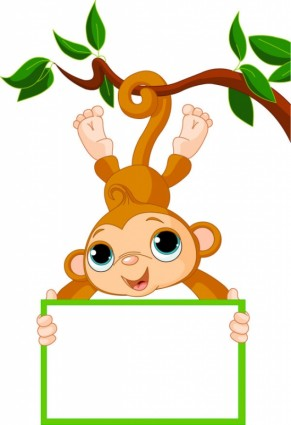 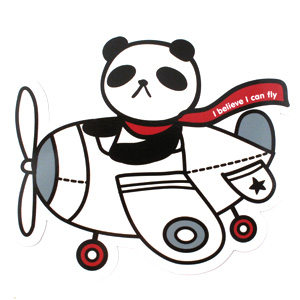 